Fiche d’adhésion AFIAP 2021 : Personne morale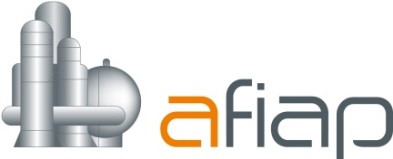 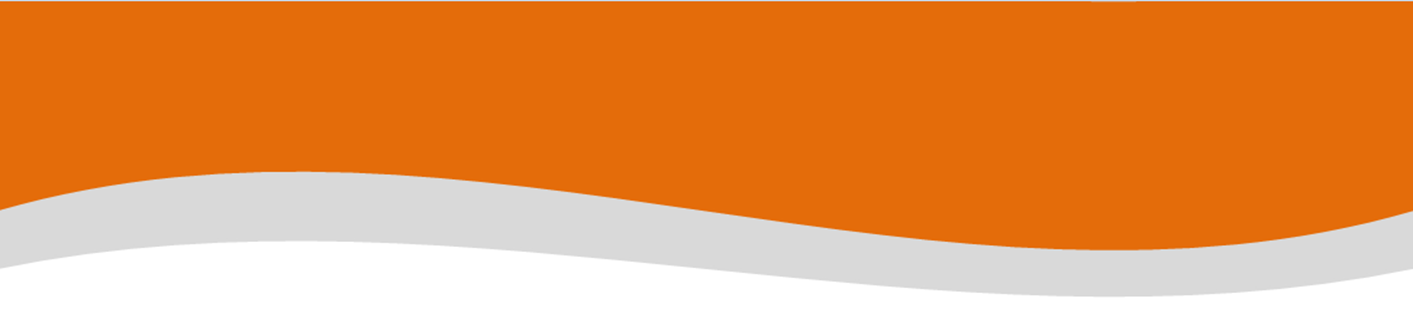 Adhésion (1)   Renouvellement(1) Informations société (toutes ces données seront insérées dans l’annuaire 2021)Contact(s) auprès de la personne morale chargée des relations avec l’AFIAP :Bulletin à retourner à l’AFIAP : : afiap@afiap.org ou AFIAP – Adhésions CS 30080 - 92038 LA DÉFENSE CEDEX - France(1) Cochez la ou les cases utiles. (2) Précisez aussi : siège - usine – bureau – agence – filiale.Raison sociale (2)               Forme juridique :     Adresse Personne Morale :      Code postal :                                       Ville :                                                             Pays :      Téléphone (standard):                                        Fax :       E-mail général :                                                             Site web :      Code NAF :             Numéro SIRET :                            N° TVA intracommunautaire :      Statut de votre société : Exploitant  Fabricant Organisme notifié / d’inspection / de contrôle Centre Technique / R&D / BE / ingénierie  Association, fédération, organisation professionnelle  Autre (Préciser) :      Secteur(s) d’activité de votre société :  Agroalimentaire Aéronautique Chimie / Pétrochimie Nucléaire Pétrole / Gaz / Raffinage Pharmacie / Cosmétologie Transport : Automobile / Ferroviaire Autre (à préciser) :      Adresse de facturation (si différente) :      Mentionner le N° commande (si elle doit figurer dans la facture) :      Adresse de facturation (si différente) :      Mentionner le N° commande (si elle doit figurer dans la facture) :      Représentant : M. (1)        Mme (1) 		                        Nom :                                                            Prénom :      Fonction :      Adresse professionnelle (2) (si différente) :CP :       Ville :      Tél. :                              Mob. :      Fax :                                   E-mail :      Correspondant (facultatif) :         M. (1)        Mme (1) 		                        Nom :                                                            Prénom :      Fonction :      Adresse professionnelle (2) (si différente) :CP :       Ville :      Tél. :                              Mob. :      Fax :                                   E-mail :      Valoriser votre entreprise / organisation avec un texte de présentation (français, ou français / anglais) : Montant de la cotisation 2021 :Personne morale, Membre Bienfaiteur : 612,00€ TTC Règlement par :  Chèque (1) à l’ordre de l’AFIAP Ou virement bancaire (1)  (Merci de nous faire parvenir un justificatif de votre virement ainsi que son origine – filiale, siège, usine…- en accompagnement de cette fiche d’adhésion)Date :       /       /        Signature :                                                            Cachet :                Vous souhaitez rejoindre un groupe de travail et participer aux travaux, indiquez ci-dessous : L’Observatoire des Appareils à Pression Le GEA (groupe Émission Acoustique) Le CTP RST (Réservoirs sous talus)« Conformément à la Loi Informatique et Libertés, il est précisé que la fourniture de toute information destinée à notre fichier est facultative. Vous disposez d’un droit d’accès et de rectification des données qui vous concernent. Elles pourront être transmises à des tiers en réponse à des demandes individuelles, mais ne pourront en aucun cas servir à l’envoi de messages collectifs à l’exception de ceux transmis par l’AFIAP. »